НАПРЯМКИ РОБОТИ КОНФЕРЕНЦІЇ:1. Підготовка майбутніх спеціалістів в галузі фізичного виховання і спорту.2. Професійний та дитячо-юнацький спорт.3. Медико-біологічні аспекти фізичної культури і спорту.4. Психологічні та педагогічні аспекти фізичної культури і спорту.5. Сучасні тенденції фізичного виховання різних вікових категорій.6. Менеджмент фізкультурно-оздоровчої діяльності.7. Здоров`я та життя людини – моральний імператив сучасності.Матеріали конференції будуть надруковані до початку її роботи у електронному науковому збірнику та опубліковані у електронному репозитарії Національного технічного університету "Харківський політехнічний інститут" (ISSN 2409-5982). Дані репозитарію інтегровані до: проекту OpenAire, системи Bielefeld Academic Search Engine, системи пошуку у відкритих архівах України та індексуються Google Scholar.Приклад оформлення заявки:ЗАЯВКАна участь у ІІІ Міжнародній  науково-практичній конференції 
«ЗДОРОВ′Я НАЦІЇ І ВДОСКОНАЛЕННЯ ФІЗКУЛЬТУРНО-СПОРТИВНОЇ ОСВІТИ»(якщо авторів декілька, то в одному файлі заявки заповнюється форма на кожного автора)Автор 1Прізвище:______________________________Ім’я:___________________________________По-батькові: ____________________________Країна, місто:___________________________Місце роботи (повна назва організації): _____Посада:_________________________________Вчена ступінь, вчене звання:_______________ Контактні телефони (мобільний):___________E-mail:_________________________________Виступ з доповіддю: так, ні (необхідне підкреслити)Назва доповіді:__________________________Номер секції   :_______________________Автор 2, n… (така саме форма як вказано для автора 1)Назва файлу з тезами повинна відповідати прізвищу першого автора, Наприклад БІЛОУС.doc, а назва файлу з заявкою повинна відповідати прізвищу автора з додаванням спочатку літери З та символу нижнього підкреслення. Наприклад З_БІЛОУС.doc Файли з тезами та заявкою надсилати одним електронним листом.Національний технічний університет «Харківський політехнічний інститут»,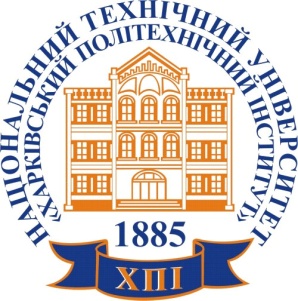 Кафедра фізичного вихованняНаціонального технічного університету«Харківський політехнічний інститут»,ЗАПРОШУЄприйняти участь в роботі ІІІ Міжнародної науково-практичної конференції«ЗДОРОВ′Я НАЦІЇ І ВДОСКОНАЛЕННЯ ФІЗКУЛЬТУРНО-СПОРТИВНОЇ ОСВІТИ»яка відбудеться 27-28 квітня 2023 року м. ХарківОсновні дати конференції:До 1 квітня 2023 р. – подача матеріалів доповіді та заявок;27-28 квітня 2023 р. – термін проведення конференція Адреса місця проведення конференції:Україна, м. Харків, вул. Алчевських 50-а, Учбово-спортивний комплекс «Політехнік», кафедра фізичного виховання НТУ «ХПІ».Контакти25199470@ukr.net – електронна адреса для подання матеріалів доповіді та заявок;Telegram, Тел.: +380681186071 Любов Азаренкова+380953213468Вікторія Церетеліhttp://web.kpi.kharkov.ua/sport/uk/ – електронна адреса сайту кафедри фізичного виховання, НТУ «ХПІ».Кафедра фізичного виховання постійно розширює контакти з фахівцями для взаємного обміну досвідом в підготовці спортсменів і вдосконалення фізкультурно-спортивної освіти та здоров`я населення! Нам відомо, що ваш університет працює над цими проблемами  і нам дуже важлива ваша думка! Тому просимо Вас прийняти участь у роботі конференції! Для всіх участь в конференції безкоштовна! Також всі учасники, чиї доповіді будуть прийняті к публікації, отримають електронну версію збірки праць і електронний сертифікат.Для участі у конференції необхідно до 1 квітня 2023 року надіслати матеріали доповіді та заявку на участь у конференції. Робочі мови конференції – англійська, українська.Роботи можуть бути подані у співавторстві, але не більше, ніж 3 співавторів.Матеріали доповіді та заявку надсилати за електронною адресою 25199470@ukr.net.Редакційна колегія залишає за собою право надсилати автору на доробку або відхиляти матеріали, які не відповідають вимогам оформлення, науковому рівню та напрямкам роботи конференції.Вимоги до оформлення матеріалів доповіді:Обсяг тез 2-7 сторінки у вигляді комп′ютерного файла з розширенням doc; шрифт Times New Roman 14, інтервал 1,5; поля: ліворуч – 3 см, праворуч, угорі, внизу – 2 см; абзац – 1,25. Остання сторінка повинна бути заповнена не менше ніж на 85 %. Обов’язкові структурні елементи: назва доповіді, прізвища та ініціали авторів, місце роботи авторів, країна, місто, електронні адреси авторів, анотація, ключові слова, вступ, мета дослідження, результати дослідження та їх обговорення, висновки. При необхідності можливо додати список використаних джерел інформації, оформлений згідно до стандарту АРА. Посилання на джерела інформації в тексті слід робити у квадратних дужках. Приклад оформлення матеріалів доповіді:ОРГАНІЗАЦІЯ САМОСТІЙНИХ ЗАНЯТЬ З ФІЗИЧНОГО ВИХОВАННЯ В ЗАКЛАДАХ ВИЩОЇ ОСВІТИ Білоус О.В.Національний технічний університет «Харківський політехнічний інститут», Україна, м. Харків, fazia@ukr.netАнотація: дослідження спрямоване на…….Ключові слова: ………..Вступ ……………..Мета дослідження……….Результати дослідження та їх обговорення…….Висновки…………Список джерел інформації ………….